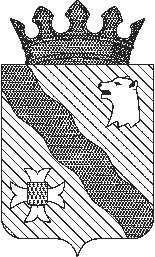 О мерах по подготовке образовательных организаций Нытвенского муниципального района к 2019-2020 учебному годуРуководствуясь приказом Министерства образования и науки Пермского края от 02.04.2019 № СЭД-26-01-06-321 «О подготовке государственных 
и муниципальных образовательных учреждений  Пермского края к новому 
2019 - 2020 учебному году», в целях организации своевременной подготовки образовательных организаций района к новому 2019 - 2020 учебному году, контроля за состоянием пожарной и антитеррористической безопасности, санитарно-эпидемиологического, гигиенического и медицинского обеспечения, технического состояния зданий:1. Утвердить прилагаемые:1.1. состав муниципальной межведомственной комиссии по оценке готовности образовательных организаций, расположенных на территории Нытвенского муниципального района (далее – Муниципальная межведомственная комиссия) к 2019 - 2020 учебному году;1.2. график приёмки образовательных организаций, расположенных 
на территории Нытвенского муниципального района (далее – график приёмки) к 2019 - 2020 учебному году;1.3. маршруты движения автобусов к образовательным организациям Нытвенского муниципального района на 2019 - 2020 учебный год.2. Начальнику Управления образования администрации района:2.1. организовать подготовку зданий и сооружений образовательных организаций Нытвенского муниципального района к 2019 - 2020 учебному году, при этом обеспечить их безопасную эксплуатацию, соблюдение санитарных требований и пожарную безопасность;2.2. обеспечить с 01 сентября 2019 г. организованную перевозку обучающихся, проживающих на расстоянии более  от образовательных организаций, к месту учебы и обратно, согласно утвержденным маршрутам движения автобусов.3. Рекомендовать главам Нытвенского, Уральского и Новоильинского городских поселений, Шерьинского, Чекменёвского, Григорьевского, Чайковского, Постаноговского сельских поселений в срок до 10 августа 2019г. привести свои участки дорог в соответствие с требованиями эксплуатации 
по маршрутам следования автобусов с обучающимися к месту учёбы и обратно в образовательные организации. 4. Рекомендовать начальнику Отделу МВД России по Нытвенскому району, начальнику МКУ «УКС» при администрации Нытвенского муниципального района совместно с представителями образовательных организаций провести проверку участков дорог по маршрутам следования автобусов с обучающимися к месту учёбы и обратно.5. Начальнику МКУ «УКС» при администрации Нытвенского муниципального района к 14 августа 2019 г. предоставить председателю Муниципальной межведомственной комиссии акты проверок участков дорог 
к новому 2019 - 2020 учебному году.6. Признать утратившим силу распоряжение администрации района 
от 16.05.2018 № 227-р «О мерах по подготовке образовательных организаций Нытвенского муниципального района к 2018 -2019 учебному году».7. Муниципальной межведомственной комиссии провести приёмку образовательных учреждений района согласно графику приемки.8. Распоряжение вступает в силу с момента обнародования 
на официальном сайте Нытвенского муниципального района.9. Распоряжение обнародовать на официальном сайте Нытвенского муниципального района.10. Контроль за исполнением распоряжения возложить на заместителя главы администрации района по социальным вопросам. Глава администрации района                                                        Р. М. ХаертдиновУТВЕРЖДЕНраспоряжением администрациирайона от 08.05.2019 № 155-рСОСТАВмуниципальной межведомственной комиссии по оценке готовности образовательных организаций, расположенных на территории Нытвенского муниципального района к 2019 - 2020 учебному годуУТВЕРЖДЕНраспоряжением администрациирайона от 08.05.2019 № 155-рГРАФИК приемки образовательных организаций, расположенных на территории Нытвенского муниципального района к 2019 – 2020 учебному годуДополнительные дни: 09, 12 августа 2019 г.УТВЕРЖДЕНраспоряжением администрациирайона от 08.05.2019 № 155-р Маршруты движения автобусов, остановок к образовательным организациям Нытвенского муниципальногорайона на 2019 - 2020 учебный годТранспорт МКУ «Центр по обслуживанию образовательных организаций»:- п. Солнечный - д. Белобородово - МБОУ ООШ № 2;     - д. Н - Гаревая - МБОУ СОШ № 3 г. Нытва имени Ю.П. Чегодаева; - Нытва - д. Н - Гаревая - д. Конино - д. Груни - МБОУ Чекменёвская ООШ;- с. Воробьи - д. Заполье - МБОУ ООШ № 2, МБОУ ООШ № 1.  - Нытва - с. Сергино - МБОУ Нытвенская школа-интернат.Транспорт МБОУ ООШ № . Нытва:  - д. Абрамовка - п. У.- Нытва - м.р. Боталовка,  - д. Комары - п. Солнечный - д. Белобородово - МБОУ ООШ № . Нытва.Транспорт МБОУ СОШ «Шерьинская - Базовая школа»:  - д. Шумиха - д. Опалиха - д. Дубровино - с. Сергино - МБОУ СОШ «Шерьинская - Базовая школа». Транспорт МБОУ  Чайковская  СОШ:  - д. Удалы - д. Мелехи - д. Морозы -  д. Жигалы - МБОУ  Чайковская  СОШ. - ст. Чайковская - с. Сергино - МБОУ Нытвенская школа-интернат. Транспорт МБОУ Григорьевская  СОШ:  - д. Таланы - д. Фиминята - с. Покровское - ст. Григорьевская - с. Мокино - д. Постаноги - МБОУ Григорьевская  СОШ.  Транспорт МБОУ Запольская  ООШ: -  д. Лузино - МБОУ Запольская  ООШ. Транспорт МБОУ  Постаноговская  ООШ:  -  д. Зенки - МБОУ  Постаноговская  ООШ. Транспорт МБОУ Мокинская  ООШ:  - д. Мокры - д. Галки - д. Числы  - д. Зуи - д. Бураки - д. Реуны - д. Поснята - МБОУ Мокинская  ООШ. Транспорт МБОУ СО школа п. Уральский:  - д. Сукманы - остановка Новая  станция - мкр. Ельники - мкр. Черёмушки - МБОУ СО школа п. Уральский. Транспорт МБОУ НККК им. Атамана Ермака:  - г. Нытва - Долгий мост - Новая Станция - МБОУ НККК им. Атамана Ермака. МБОУ Нытвенская школа-интернат: - д. Ерши (ежедневно);- с. Шерья - с. Григорьевское - ст. Григорьевская - д. Фиминята - д. Заполье - д. Постаноги - с. Покровское - с. Мокино - п. Уральский - п. Новоильинский -  г. Нытва - МБОУ Нытвенская школа-интернат. Утвержденные маршруты, остановки КосожихинаМарина АнатольевнаКосожихинаМарина Анатольевна- заместитель главы администрации района по  социальным вопросам, председатель комиссииМальцеваИрина ЕвгеньевнаМальцеваИрина Евгеньевна- начальник Управления образования администрации Нытвенского муниципального района, заместитель председателя комиссииРоманкевич Ирина ВитальевнаРоманкевич Ирина Витальевна- начальник МКУ «Центр по обслуживанию образовательных организаций», секретарьЧлены комиссии:Члены комиссии:Члены комиссии:Аликина Лариса Сергеевнаначальник Отдела по культуре, физкультуре, спорту и молодежной политике Администрации Нытвенского муниципального районаначальник Отдела по культуре, физкультуре, спорту и молодежной политике Администрации Нытвенского муниципального районаБлиновАндрей Сергеевич- заместитель главы администрации района, председатель Нытвенского районного комитета 
по управлению имуществом - заместитель главы администрации района, председатель Нытвенского районного комитета 
по управлению имуществом БелослудцеваГалина Ивановна- начальник МКУ «УКС» при администрации Нытвенского муниципального района - начальник МКУ «УКС» при администрации Нытвенского муниципального района ВеселковИлья Владимирович- начальник Отдела МВД России по Нытвенскому району, подполковник полиции (по согласованию)- начальник Отдела МВД России по Нытвенскому району, подполковник полиции (по согласованию)ДорофеевАндрей Николаевич- начальник 21 отдела надзорной деятельности 
и профилактической работы по Нытвенскому 
и Оханскому муниципальным районам 
(по согласованию)- начальник 21 отдела надзорной деятельности 
и профилактической работы по Нытвенскому 
и Оханскому муниципальным районам 
(по согласованию)ПоповМаксим Юрьевич- начальник Отдела ГИБДД ОМВД России 
по Нытвенскому району, майор полиции 
(по согласованию)- начальник Отдела ГИБДД ОМВД России 
по Нытвенскому району, майор полиции 
(по согласованию)СамородовАндрей Александрович- врио начальника Западного территориального отдела Управления Федеральной службы 
по надзору в сфере  защиты прав потребителей 
и благополучия человека по Пермскому краю 
(по согласованию)- врио начальника Западного территориального отдела Управления Федеральной службы 
по надзору в сфере  защиты прав потребителей 
и благополучия человека по Пермскому краю 
(по согласованию)Фомин Алексей Валерьевич- начальник ХЭО МКУ «Центр по обслуживанию образовательных организаций»- начальник ХЭО МКУ «Центр по обслуживанию образовательных организаций»29 июляшколы: МБОУ Чекменёвская ООШ, МБОУ Сергинская ООШ, МБОУ Нытвенская школа-интернат, МБОУ СОШ «Шерьинская-Базовая школа»детские сады:  МБДОУ детский сад с. Шерьяструктурные подразделения: МБОУ Чекменёвская ООШ детский сад д. Груни, детский сад д. Нижняя Гаревая детский сад с. Чекмени; МБОУ СОШ «Шерьинская-Базовая школа» детский сад д. Шумиха, МБОУ Сергинская ООШ детский сад д. Сергиноучреждения дополнительного образования: МБОУ ДО Детская школа искусств г. Нытва (по адресу:  с. Шерья, ул. Некрасова, 2) 30 июляшколы: МАОУ Гимназия г. Нытвы, МБОУ ООШ № . Нытва, МБОУ С(К)ОШ г. Нытва, МБОУ ООШ № . Нытваструктурные подразделения: МБОУ ООШ № . Нытва детский сад д. Белобородово, начальная школа – детский сад с. Воробьи31 июляшколы: МБОУ Григорьевская СОШ, МБОУ ООШ № 89 ст. Григорьевская, МБОУ Постаноговская ООШ, МБОУ Запольская ООШструктурные подразделения: МБОУ Постаноговская ООШ детский сад д. Постаноги, МБОУ Запольская ООШ детский сад д. Запольеучреждения дополнительного образования: МБОУ ДО Детская школа искусств г. Нытва (по адресу:  с. Григорьевское, ул. Матросова, 17)01 августа школы: МБОУ СО школа п. Уральский, МБОУ НККК имени Атамана Ермакадетские сады:  МБДОУ детский сад № 1 п. Новоильинский, МАДОУ детский сад «Малышок» п. Новоильинский, МБДОУ детский сад «Берёзка» п. Уральский (по адресам: Лесная 22, Московская 20) учреждения дополнительного образования: МБОУ ДО ЦДТ п. Уральский; МБОУ ДО Детская школа искусств г. Нытва (по адресам: п. Уральский, ул. Московская, 19а, п. Новоильинский, ул. Первомайская, 2202 августашколы: МБОУ СОШ №3 г. Нытва имени Ю.П. Чегодаеваучреждения дополнительного образования: МАОУ ДО ДДТ г. Нытва, МАОУ ДО ДЮСШ «Лидер» г. Нытва, МБОУ ДО ДЮСШ г. Нытва; МБОУ ДО Детская школа искусств г. Нытва (по адресу: г.Нытва, ул.Маркса,76а)05 августашколы: МБОУ Мокинская ООШ, МБОУ Чайковская СОШдетские сады: МАДОУ детский сад «Колосок» ст. Чайковская структурные подразделения: МБОУ Мокинская ООШ детский сад с. Мокино, МБОУ Чайковская СОШ Батуровский филиал 06 августадетские сады: МБДОУ детский сад «Петушок» с. Григорьевское, МБДОУ детский сад № 2 ст. Григорьевская, МБДОУ детский сад с. Покровское07 августадетские сады: МАДОУ детский сад № . Нытва (по адресам: ул. Степана Разина, 6, ул. Ширинкина, 39, ул. Королёва, 33); МАДОУ детский сад № . Нытва, МБДОУ детский сад № . Нытва 08 августадетские сады: МАДОУ детский сад № . Нытва, МБДОУ детский сад № . Нытва, МБДОУ  ЦРР – детский сад № . Нытва (по адресам: Ленина, 28 а, ул. К. Симонова, 16) № п.п.ШколаМаршрут движенияшкольного автобусаОтрезки дорогДороги федеральные, региональные, муниципальные:районные, городские, дороги поселенийОстановкиМБОУ Чекменёвская ООШНытва – Чекмени – ГруниНытваГородскаяУ дома № 23 пр.    ЛенинаМБОУ Чекменёвская ООШНытва – Чекмени – ГруниНытва – ЧекмениМуниципальнаяСтадион д. Н. Гаревая;отворот д. Конино, школаМБОУ Чекменёвская ООШНытва – Чекмени – ГруниЧекмени (отворот Чекмениотворот Груни)Оханская трассаРегиональнаяМБОУ Чекменёвская ООШНытва – Чекмени – ГруниОтворот с Оханскойавтодороги до д. Груни;МуниципальнаяМБОУ Чекменёвская ООШНытва – Чекмени – Грунид. ГруниДорога поселенияЦентр д. ГруниМБОУ СО школа п.УральскийУральский – д. Сукманы - УральскийУральский от зданияначальной школы –д. Сукманы,Новая  Станция, Черёмушки,ЕльникиГородского поселенияМуниципальнаяШкола,начальная школа остановка площадь Московская,автобусные остановки микрорайонов: Ельники, Черёмушки, Новая Станция,карман на отвороте д. СукманыМБОУ Григо-рьевская СОШГригорьевское –д. Таланы, с. Григорьевс-кое - с.ПокровскоеСело ГригорьевскоеДорога поселенияс. Григорьевское  ул. Советская 11МБОУ Григо-рьевская СОШГригорьевское –д. Таланы, с. Григорьевс-кое - с.Покровскоес. Григорьевское – д. ТаланыМуниципальнаяМБОУ Григо-рьевская СОШГригорьевское –д. Таланы, с. Григорьевс-кое - с.Покровскоед. ТаланыДорога поселенияд.Таланы, центр деревниМБОУ Григо-рьевская СОШГригорьевское –д. Таланы, с. Григорьевс-кое - с.Покровскоес. Григорьевское - с.ПокровскоеМуниципальнаяОстановка на окраине селаМАОУ Гимназияг.НытваНытва – мкр.Солнечный – Нытва – д.Белобородово – Нытва Нытва ул.Комсомольская – Нытва ул.К.СимоноваГородскаяДДТ г. НытваАвтобусная остановка мкр. СолнечныйМАОУ Гимназияг.НытваНытва – мкр.Солнечный – Нытва – д.Белобородово – Нытва Нытва до ул. ПермскаяГородскаяМагазин «Любава» (ул.Пермская)МАОУ Гимназияг.НытваНытва – мкр.Солнечный – Нытва – д.Белобородово – Нытва От улицы Пермской отворот до д.БелобородовоПоселенияПерекресток  ул. Полеваяд. БелобородовоМБОУ ООШ № 2 г.НытваНытва – мкр.Солнечный – Нытва – д.Белобородово – Нытва – д.Воробьи -д.Заполье- НытваНытва ул.Комсомольская – Нытва ул.К.СимоноваГородскаяДДТ г. Нытва,Автобусная остановка мкр.СолнечныйМБОУ ООШ № 2 г.НытваНытва – мкр.Солнечный – Нытва – д.Белобородово – Нытва – д.Воробьи -д.Заполье- НытваНытва до ул. ПермскаяГородскаяМагазина «Любава» (ул.Пермская)МБОУ ООШ № 2 г.НытваНытва – мкр.Солнечный – Нытва – д.Белобородово – Нытва – д.Воробьи -д.Заполье- НытваОт улицы Пермской отворот до д.БелобородовоПоселенияПерекресток с ул. Полеваяд. БелобородовоМБОУ ООШ № 2 г.НытваНытва – мкр.Солнечный – Нытва – д.Белобородово – Нытва – д.Воробьи -д.Заполье- НытваНытва – д. Воробьи- д.ЗапольеПоселенияОстановки: д. Воробьи ул.З.Ломовой,д.Заполье ул. ЛеснаяМБОУ СОШ № 3 г.Нытва имениЮ.П.ЧегодаеваНытва – Н.Гаревая - НытваНытваГородскаяпр.Ленина, 23МБОУ СОШ № 3 г.Нытва имениЮ.П.ЧегодаеваНытва – Н.Гаревая - НытваНытва – Н.ГареваяМуниципальнаяУ магазина в д.Н.ГареваяМБОУ СОШ № 3 г.Нытва имениЮ.П.ЧегодаеваНытва – Н.Гаревая - НытваНытваГородскаяОст. РадугаМБОУ СОШ № 3 г.Нытва имениЮ.П.ЧегодаеваНытва – Н.Гаревая - НытваНытва (2 смена) в Н.ГаревуюГородскаяНа дороге за домом №22 на пр.ЛенинаМБОУ НКККим.АтаманаЕрмакап. Новоильинский – Долгий Мост – Нытва – пос. Солнечный –п.Новоильинскийп. НовоильинскийДорога поселенияМагазин «Снежинка»МБОУ НКККим.АтаманаЕрмакап. Новоильинский – Долгий Мост – Нытва – пос. Солнечный –п.НовоильинскийНовая станцияДорога поселенияУл. ВокзальнаяМБОУ НКККим.АтаманаЕрмакап. Новоильинский – Долгий Мост – Нытва – пос. Солнечный –п.НовоильинскийДолгий мост - НытваРайоннаяНМТ-72МБОУ НКККим.АтаманаЕрмакап. Новоильинский – Долгий Мост – Нытва – пос. Солнечный –п.НовоильинскийНытваГородскаяМагазин «Любава»МБОУ НКККим.АтаманаЕрмакап. Новоильинский – Долгий Мост – Нытва – пос. Солнечный –п.НовоильинскийНытваГородскаяМагазин «Леон»МБОУПостаного-вская ООШПостаноги - ЗенкиПостаноги -  д. ЗенкиМуниципальнаяАдминистрация Постаноговского;МБОУ Постаноговская ООШ, Центр д. ЗенкиМБОУ Чайковская СОШЧайковская           Удалыот школы ул. Строительная 1 до ул. ШоссейнаяРайоннаяМБОУ Чайковская СОШЧайковская           Удалыул. Шоссейная до ж/д переездаДорога поселенияул. Шоссейная  у д.№ 59МБОУ Чайковская СОШЧайковская           Удалыж/д переездПринадлежит железной  дорогеМБОУ Чайковская СОШЧайковская           Удалыот ж/д переездадо д.УдалыМуниципальнаяМельница(за мостом через реку Сюзьва)МБОУ Чайковская СОШЧайковская           УдалыУдалы                (по населённому пункту)ДорогапоселенияУдалы 1(отворот на ул. Садовая)МБОУ Чайковская СОШЧайковская           УдалыУдалы               (по населённому пункту)ДорогапоселенияУдалы (остановочный пункт)МБОУ Чайковская СОШЧайковская – Мелехи - от школ ул.Строительная, ул.Шоссейнойдо переулка ИзвестковыйМуниципальнаяИзвестковый(у дома №1 отворот)МБОУ Чайковская СОШЧайковская – Мелехи - от пер. Известковый до телевышкиМуниципальнаяМелехи (отворот на д. Мелехи за телевышкой)МБОУ Чайковская СОШЧайковская – Мелехи – Морозы  - Жигалыот школ ул.Строительная,          ул.Шоссейная черезтоннель к д. МорозыМуниципальнаяМорозы(за мостом реки Сюзьва)МБОУ Чайковская СОШЧайковская – Мелехи – Морозы  - Жигалыот тоннеля  по ул.ТрактоваяМуниципальнаяНефтебаза ул.Трактовая 1МБОУ Чайковская СОШЧайковская – Мелехи – Морозы  - Жигалыул. ТрактоваяМуниципальнаяЖигалы(отворот в д. Жигалы д. №91)МБОУ СОШШерьинская-Базовая школаШерья-Шумиха-ДубровиноОпалиха-СергиноШерьяШумихаДубровиноОпалихаСергиноМуниципальнаяМуниципальнаяМуниципальнаяМуниципальнаяМуниципальнаяУ школы ул. Некрасова 2Остановка ул.Центральнаяостановка у магазинад. Дубровиноостановка у магазина д. Опалихаостановка у клуба с. СергиноМБОУ СОШШерьинская-Базовая школаШерья-Шумиха-ДубровиноОпалиха-Сергиноот отворота с. Шерьядо отворотов: д. Шумиха,д. Опалиха, д. СергиноФедеральнаяМБОУ Нытвенскаяшкола - интернатс. Сергино – г. Нытва – с. Сергиноот школы до ул. ЦентральнаяДорога поселенияМБОУ Нытвенская школа - интернатМБОУ Нытвенскаяшкола - интернатс. Сергино – г. Нытва – с. Сергиноул. Центральнаядо пересечения федеральнойтрассыМуниципальнаяМБОУ Нытвенскаяшкола - интернатс. Сергино – г. Нытва – с. Сергинопо Федеральной автодорогедо отворота на г. НытваФедеральная трассаОстановка на против ГБПОУ «Нытвенский многопрофильный техникум»,МБОУ Нытвенскаяшкола - интернатс. Сергино – г. Нытва – с. СергиноНытваГородскаяавтовокзал г.НытваМБОУ Нытвенскаяшкола - интернатс. Сергино -    с. Григорьевс-кая – д. Фиминята -  д.Заполье -    д. Постаноги – ст. Григорьевс-кая – с. Покровское с. Сергинос. Сергино ул. Центральнаядо пересечения федеральнойтрассыМуниципальнаяШколаМБОУ Нытвенскаяшкола - интернатс. Сергино -    с. Григорьевс-кая – д. Фиминята -  д.Заполье -    д. Постаноги – ст. Григорьевс-кая – с. Покровское с. Сергинопо Федеральной автодорогедо отворота нас. ГригорьевскоеФедеральная трассаМБОУ Нытвенскаяшкола - интернатс. Сергино -    с. Григорьевс-кая – д. Фиминята -  д.Заполье -    д. Постаноги – ст. Григорьевс-кая – с. Покровское с. Сергиноотворот с федеральнойавтодороги дос. ГригорьевскоеМуниципальнаяс. Григорьевское магазин «Муравейник»МБОУ Нытвенскаяшкола - интернатс. Сергино -    с. Григорьевс-кая – д. Фиминята -  д.Заполье -    д. Постаноги – ст. Григорьевс-кая – с. Покровское с. Сергиноот отворота с. Григорьевскоена д. Фиминята, д Заполье,д. ПостаногиРегиональнаяд.  Фиминята, д. Постаноги,д. Заполье, ст. Григорьевская,с. ПокровскоеМБОУ Нытвенскаяшкола - интернатс. Сергино -   ст. д. Шумиха –  с. Шерья –          с. Сергиноотворот с. ГригорьевскоеФедеральная автодорогадо поворота на д. ШумихаФедеральнаяМБОУ Нытвенскаяшкола - интернатс. Сергино -   ст. д. Шумиха –  с. Шерья –          с. Сергинод. ШумихаМуниципальнаяд. ШумихаМБОУ Нытвенскаяшкола - интернатс. Сергино -   ст. д. Шумиха –  с. Шерья –          с. Сергинос. ШерьяМуниципальнаяс. ШерьяМБОУ Нытвенскаяшкола - интернатс. Сергино –  Уральский, Новоильинский -ский –с. Сергиноот школы до ул. ЦентральнаяДорога поселенияМБОУ Нытвенскаяшкола - интернатс. Сергино –  Уральский, Новоильинский -ский –с. Сергиноул. Центральнаядо пересечения федеральнойтрассыМуниципальнаяМБОУ Нытвенскаяшкола - интернатс. Сергино –  Уральский, Новоильинский -ский –с. Сергинопо Федеральной автодороге до отворота наг. НытваФедеральная трассаМБОУ Нытвенскаяшкола - интернатс. Сергино –  Уральский, Новоильинский -ский –с. Сергиноотворот с федеральной автодороги доп. Уральский,п. НовоильинскийМуниципальнаяп. УРАЛЬСКИЙ автовокзалп. Новоильинский (магазин «Снежинка»)МБОУ Нытвенскаяшкола - интернатст. Чайковская – с. Сергино – ст. Чайковскаяот школы до ул. ЦентральнаяДорога поселенияМБОУ Нытвенская школа - интернатМБОУ Нытвенскаяшкола - интернатст. Чайковская – с. Сергино – ст. Чайковскаяул. Центральнаядо пересечения ФедеральнойтрассыМуниципальнаяп. МайскийМБОУ Нытвенскаяшкола - интернатст. Чайковская – с. Сергино – ст. Чайковскаяпо Федеральной автодорогедо отворота на п.МайскийФедеральная трассаМБОУ Нытвенскаяшкола - интернатст. Чайковская – с. Сергино – ст. Чайковскаяотворот п. Майский доМБОУ Чайковская ООШМуниципальнаяМБОУ Чайковская ООШМБОУ Нытвенскаяшкола - интернатс. Сергино -         д. Ерши –            с. Сергиноот школы до ул. ЦентральнаяДорога поселенияМБОУ Нытвенская школа - интернатМБОУ Нытвенскаяшкола - интернатс. Сергино -         д. Ерши –            с. Сергиноул. Центральнаядо пересечения федеральнойтрассыМуниципальнаяСпальные корпуса МБОУ Нытвенской школы - интернатаМБОУ Запольская ООШЗаполье-ЛузиноШкола – остановкад. ЗапольеДорога поселенияПлощадка для посадки у школыМБОУ Запольская ООШЗаполье-Лузинод. Заполье -Региональная (дорога  на п. Ильинский)д .Заполье (на трассе) - с. Лузино(на трассе)МБОУ Запольская ООШЗаполье-Лузинос. ЛузиноДорога поселенияс. ЛузиноМБОУ Мокинская ООШМокино -Поснята - Галки - Числы – Зуи - Мокино-Бураки - Реуны-Мокино – Поснята -  Галки- Числы - ЗуиМокино – БуракиМокино – Кошели - РеуныРегиональнаяМуниципальнаяРегиональная МуниципальнаяМуниципальнаяМокинская ООШОстановки: д. Реуныд. Галки, д. Числы,д. Зуи, д. Поснятад. Бураки (у моста)МБОУ ООШ № 1г. НытваНытва школа № 1 Белобородово, мкр. Солнечный, п. Усть-НытваШкола № 1 –д. АбрамовкаДорога поселенияд. АбрамовкаМБОУ ООШ № 1г. НытваНытва школа № 1 Белобородово, мкр. Солнечный, п. Усть-Нытвад. Абрамовка – Усть-НытваДорога поселенияУсть - НытваМБОУ ООШ № 1г. НытваНытва школа № 1 Белобородово, мкр. Солнечный, п. Усть-НытваШкола № 1 – Комары - Боталовка СолнечныйГородскаяОстановки: Солнечный,Боталовка, КомарыМБОУ ООШ № 1г. НытваНытва школа № 1 Белобородово, мкр. Солнечный, п. Усть-НытваШкола № 1 – Оськино,БелобородовоМуниципальнаяМагазин «Любава», детский сада д. Белобородово